Handreiking – Raamwerken examenvormen mbo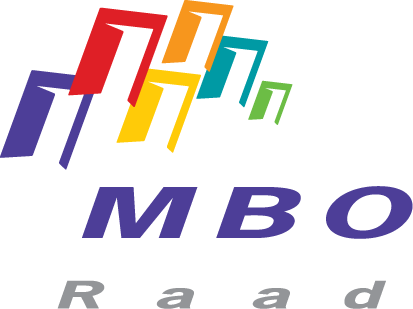 B3. Portfolio-examenVersie 1.1 – juni 2017InleidingDit document is ontwikkeld in opdracht van de MBO Raad. Het document is onderdeel van een set van handreikingen voor het construeren van examens (voor keuzedelen):Stappenplan van kwalificatie/keuzedeel tot examenplanRaamwerk examenvormenNaslagwerk examenvormen MBODilemma’s & oplossingen examineren keuzedelenEr zijn 5 raamwerken examenvormen:B1. Raamwerk – format praktijkexamen / PvBB2. Raamwerk – format kennisexamenB3. Raamwerk – format portfolio-examenB4. Raamwerk – format Criterium Gericht Interview (CGI)B5. Raamwerk – format presentatieB6. Raamwerk – format VerslagLeeswijzer / gebruiksaanwijzingDit raamwerk is bedoeld om constructeurs te ondersteunen bij het construeren van een portfolio-examen. Het raamwerk bevat de onderdelen om te komen tot een compleet examen. Alle hoofdstukken bij elkaar geven een compleet beeld van het examen. Per hoofdstuk staat er standaardtekst in het zwart. Deze tekst kan blijven staan (of kan aangepast worden naar schooleigen teksten). Ook staan er per hoofdstuk vragen/opmerkingen geformuleerd voor de constructeur in cursief rood. De constructeur schrijft hier een eigen tekst, gericht aan de student/beoordelaar/overige betrokkenen, en kan daarbij de vragen/opmerkingen als handvat gebruiken. De vragen/opmerkingen kunnen daarna verwijderd worden. Tot slot staan er op sommige plekken [invulhaken]. Daar staat aangegeven wat er ingevuld dient te worden. Je gaat beginnen met het portfolio(-examen) voor de kwalificatie / het keuzedeel [titel kwalificatie/keuzedeel]. In dit document staat hoe het examen in elkaar zit en wat er van je wordt verwacht. Zorg dat je deze informatie nauwkeurig leest.Veel succes met het examen!In dit examen laat je zien dat je aan de eisen voldoet die horen bij de kwalificatie / het keuzedeel [titel kwalificatie/keuzedeel]. Je laat zien dat je de onderstaande onderdelen beheerst:Vul in op welke kerntaak/kerntaken en/of welke vakkennis en vaardigheden dit examen betrekking heeft:Hieronder staat algemene informatie over het examen. In hoofdstuk 2 is beschreven wat je precies moet doen, wat je moet laten zien of inleveren en hoe dit wordt beoordeeld.Beschrijf hier onderstaande onderdelen op hoofdlijnen. Dit geeft een samenvatting van het examen en de student krijgt een beeld van wat hem/haar te wachten staat. De uitgebreide opdrachtomschrijving komt in hoofdstuk 2.Algemeen: de examensituatieJe gaat aan de slag met je portfolio.Geef in de beschrijving over de examensituatie antwoord op onderstaande vragen:Waar vindt het examen plaats (praktijk of op school)? Uit hoeveel opdrachten bestaat het examen?Welke opdracht(en) moet de student uitvoeren?Wie zijn er betrokken bij het examen? Wordt het portfolio(-examen) gecombineerd met een CGI en/of een presentatie?De beoordelingGeef in de beschrijving van de beoordeling antwoord op onderstaande vragen:Hoe en door wie wordt de student beoordeeld (aantal beoordelaars, per werkproces/per kerntaak, beoordelingsformulieren)?Hoe wordt er beoordeeld (o-v-g of cijfer)?Hoe komt de eindbeoordeling tot stand?Hoe verhouden de verschillende opdrachten of onderdelen zich tot elkaar?Zijn er ‘kritische criteria’ en wat betekent dat voor het oordeel? Wanneer is het portfolio behaald (cesuur)?Is er een herkansing mogelijk (op een deel) van het portfolio?Indien er nog een CGI en/of presentatie plaats vindt, hoe verhouden deze beoordelingen zich tot elkaar?Wanneer krijgt de student terugkoppeling over het resultaat?TijdsduurGeef in de beschrijving over de tijdsduur van het examen antwoord op onderstaande vragen:Wat is de tijdsduur of de periode waarbinnen het portfolio opgesteld moet worden?Waar moet het portfolio ingeleverd worden/ wat is het inleverprotocol?Voorbereiding op het examenGeef in de beschrijving van de voorbereiding antwoord op onderstaande vragen:Welke voorbereidingen zijn noodzakelijk voor de student?Welke afspraken moeten er gemaakt worden, door wie en met wie?Bij wie kan de student terecht met vragen over het examen?Moet de student iets afgerond hebben voordat hij aan het examen kan beginnen?Zorg ervoor dat je de opdrachten en de beoordelingsformulieren (zie volgende hoofdstuk) nauwkeurig leest, zodat je weet wat er van je wordt verwacht wanneer je aan het portfolio(-examen) begint. Vermeld de beoordelingscriteria in het beoordelingsformulier. Let daarbij op de volgende punten:Zorg dat de beoordelingscriteria afgeleid zijn van de inhoud van de kwalificatie / het keuzedeel en te herleiden zijn naar (de essentie van) de kwalificatie / het keuzedeel. Zorg dat de beoordelingscriteria meetbaar en concreet zijn.Zorg dat de beoordelingscriteria betrekking hebben op het presteren van individuele studenten.Indien er kritische criteria zijn, zorg dat deze duidelijk aangegeven staan en zorg dat het voor de beoordelaar duidelijk is wat dit betekent voor het oordeel. Indien er gebruik wordt gemaakt van een cijferbeoordeling met omzettingstabel, zorg dat de procedure voor de omzetting duidelijk is. Beschrijf hier hoe de berekening plaats vindt van O – V – G naar cijfer. Datum: ____/ _____/______Naam en handtekening beoordelaar: _______________________________________________________Naam en handtekening tweede beoordelaar (indien van toepassing): _______________________________________________________Handtekening student: _______________________________________________________Taken en verantwoordelijkheden beoordelaarsBeschrijf hier de beoordelaarsinstructie. Neem daarin onderstaande punten mee:De beoordeling van een portfolio gebeurt vaak in twee stappen. Eerst wordt beoordeeld of het portfolio compleet is en volgens instructies is gevuld. Daarna vindt de inhoudelijke beoordeling plaats. Geef aan of er voordat de beoordeling plaats vindt al een check gedaan is op de authenticiteit, actualiteit, relevantie, kwaliteit en kwantiteit van de bewijzen. Indien dit al gebeurd is en het is in orde, kan de beoordelaar beginnen met de inhoudelijke beoordeling van de bewijsstukken op basis van de beoordelingscriteria. Indien dit nog niet gebeurd is, checkt de beoordelaar (of bijvoorbeeld een SLB-er) het portfolio eerst op deze aspecten. Als dit niet in orde is, hoeft het portfolio niet verder inhoudelijk beoordeeld te worden. Beschrijf welke rol de beoordelaars hebben. Maak daarbij onderscheid tussen taken en verantwoordelijkheden.Geef aan welke documenten de beoordelaar nodig heeft om tot een goede beoordeling te komen.Beschrijf hoe de beoordelaars de opdracht(en) moeten beoordelen en hoe zij de beoordelingsformulieren in moeten vullen. Geef daarbij aan hoeveel tijd zij ongeveer kwijt zijn met het beoordelen. Licht toe hoe de beoordelaars tot een gezamenlijk (eind)oordeel komen. Het is aan te bevelen een bijeenkomst met de beoordelaars te organiseren direct nadat zij een aantal portfolio’s beoordeeld hebben. Hierin bespreken zij de twijfelachtige en kritische situaties om zo het verschil tussen de beoordeling te verkleinen en in overleg en consensus de norm te bepalen.Beschrijf hoe de beoordelaars moeten handelen bij onregelmatigheden of onvoorziene omstandigheden.Taken en verantwoordelijkheden overige betrokkenenBeschrijf de taken en verantwoordelijkheden van overige betrokkenen indien nodig (bijvoorbeeld een begeleider).Examen Kwalificatie/Keuzedeel [titel kwalificatie/keuzedeel] (crebocode/keuzedeelcode)Naam van het examen: [vul in]Examencode: [vul in]Examenvorm: Portfolio(-examen)Kerntaken en werkprocessen: [vul in]Duur Examen: [vul in min/uur/dagen] Versie: [vul in] Vastgesteld: [datum]1. Instructie studentInleidingKerntaken en werkprocessen [Nummer en titel kerntaak] [Nummer en titel kerntaak]xx-K1-W1 [Titel werkproces]xx-K1-W2 [Titel werkproces] [Nummer en titel kerntaak] [Nummer en titel kerntaak]xx-K2-W1[Titel werkproces]xx-K2-W2[Titel werkproces]Vakkennis en vaardighedenAlgemene informatie over het examen 2. Opdracht(en)Opdracht [nr.] [titel]Beschrijf hier de opdracht in concrete stappen en beschrijf helder aan welke eisen de bewijzen moeten voldoen. Let daarbij op onderstaande aandachtspunten.Aandachtspunten portfolioFormuleer duidelijke opdrachten waarmee de student aan de slag moet. Geef per opdracht aan welke bewijsstukken de student moet verzamelen in het portfolio. Stel heldere eisen aan de bewijsstukken. Afhankelijk van (de essentie van) de kwalificatie/ het keuzedeel  en het niveau van de opleiding kunnen er in meerdere en mindere mate eisen gesteld worden aan de vorm en de inhoud van de bewijzen én aan de manier waarop de bewijsstukken tot stand moeten komen. Beschrijf de eisen voor de totstandkoming van de bewijzen. Waar voert de student de opdracht uit? Hoe lang mag hij er over doen? Welke hulpmiddelen mogen gebruikt worden? Vindt er samenwerking plaats met anderen? Mag de student hulp of begeleiding vragen bij het vervaardigen van de bewijzen?Geef aan op welke beoordelingscriteria de afzonderlijke bewijzen/producten betrekking hebben en geef aan dat de beoordelaars ook de kwaliteit van de bewijzen (authenticiteit, actualiteit, relevantie, variatie en kwaliteit) beoordelen. Zorg dat het portfolio behapbaar blijft in de tijd die er staat voor de kwalificatie / het keuzedeel.Indien het CGI en/of de presentatie onderdeel uitmaakt van dit examen, geef duidelijk aan hoe deze twee examenonderdelen zich tot elkaar verhouden. Zorg dat voor de student duidelijk is wat wanneer beoordeeld wordt. Check:Past het aantal opdrachten bij de omvang van de kwalificatie / het keuzedeel?Opdracht [nr.] [titel]Beschrijf hier de opdracht in concrete stappen en beschrijf helder aan welke eisen de bewijzen moeten voldoen.3. BeoordelingsformulierBeoordelingsformulier Portfolio Naam student:Studentnummer:Beoordeling van de kwaliteit van de bewijzen (voorwaardelijk)Beoordeling van de kwaliteit van de bewijzen (voorwaardelijk)Beoordeling van de kwaliteit van de bewijzen (voorwaardelijk)Beoordeling van de kwaliteit van de bewijzen (voorwaardelijk)CriteriumJNToelichtingHet portfolio is compleetHet geheel aan aangeleverde bewijzen is gevarieerd genoegDe bewijzen zijn relevantDe bewijzen zijn actueelDe bewijzen zijn authentiekDe bewijzen zijn gevarieerd genoegEr zijn voldoende bewijzen opgenomen in het portfolio (kwantiteit)De bewijzen in het portfolio voldoen aan de volgende eisen (vorm/aantal/inhoud):[……][……][……][……]Indien hierboven overal JA is ingevuld kan worden overgegaan tot de inhoudelijke beoordeling.Indien hierboven overal JA is ingevuld kan worden overgegaan tot de inhoudelijke beoordeling.Indien hierboven overal JA is ingevuld kan worden overgegaan tot de inhoudelijke beoordeling.Indien hierboven overal JA is ingevuld kan worden overgegaan tot de inhoudelijke beoordeling.Naam van degene die de kwaliteit van de bewijzen heeft beoordeeld:Naam van degene die de kwaliteit van de bewijzen heeft beoordeeld:Naam van degene die de kwaliteit van de bewijzen heeft beoordeeld:Naam van degene die de kwaliteit van de bewijzen heeft beoordeeld:Datum:Datum:Datum:Datum:Handtekening:Handtekening:Handtekening:Handtekening:[Opdracht …][Opdracht …][Opdracht …][Opdracht …][nummer en naam kerntaak en/of werkproces(sen)][nummer en naam kerntaak en/of werkproces(sen)][nummer en naam kerntaak en/of werkproces(sen)][nummer en naam kerntaak en/of werkproces(sen)]Omschrijving: [beschrijving opdracht]Omschrijving: [beschrijving opdracht]Omschrijving: [beschrijving opdracht]Omschrijving: [beschrijving opdracht]Resultaat: Resultaat: Resultaat: Resultaat:  In te vullen onvoldoende/voldoende/goed: In te vullen onvoldoende/voldoende/goed:OVGXa. [Criteria]Xa. [Criteria]Xb. [Criteria] Xb. [Criteria] Etc.Etc.Totaal aantal criteria onvoldoende/voldoende/goed op gehele opdracht:Totaal aantal criteria onvoldoende/voldoende/goed op gehele opdracht:Beoordeling opdracht […]Beoordeling opdracht […]Toelichting:Toelichting:Toelichting:Toelichting:Toelichting:[Opdracht …][Opdracht …][Opdracht …][Opdracht …][nummer en naam kerntaak en/of werkproces(sen)][nummer en naam kerntaak en/of werkproces(sen)][nummer en naam kerntaak en/of werkproces(sen)][nummer en naam kerntaak en/of werkproces(sen)]Omschrijving: [beschrijving opdracht]Omschrijving: [beschrijving opdracht]Omschrijving: [beschrijving opdracht]Omschrijving: [beschrijving opdracht]Resultaat: Resultaat: Resultaat: Resultaat:  In te vullen onvoldoende/voldoende/goed: In te vullen onvoldoende/voldoende/goed:OVGXa. [Criteria]Xa. [Criteria]Xb. [Criteria] Xb. [Criteria] Etc.Etc.Totaal aantal criteria onvoldoende/voldoende/goed op gehele opdracht:Totaal aantal criteria onvoldoende/voldoende/goed op gehele opdracht:Beoordeling opdracht […]Beoordeling opdracht […]Toelichting:Toelichting:Toelichting:Toelichting:Toelichting:Eindbeoordeling Portfolio(-examen) [titel kwalificatie/keuzedeel]BeoordelingWeging in %Opdracht […]Opdracht […]Etc.Eindbeoordeling Portfolio(-examen)Cesuur:Dit examen is onvoldoende wanneer x of meer beoordelingscriteria onvoldoende zijnDit examen is voldoende wanneer x of meer beoordelingscriteria voldoende zijnDit examen is goed wanneer x of meer beoordelingscriteria voldoende zijnCesuur:Dit examen is onvoldoende wanneer x of meer beoordelingscriteria onvoldoende zijnDit examen is voldoende wanneer x of meer beoordelingscriteria voldoende zijnDit examen is goed wanneer x of meer beoordelingscriteria voldoende zijnCesuur:Dit examen is onvoldoende wanneer x of meer beoordelingscriteria onvoldoende zijnDit examen is voldoende wanneer x of meer beoordelingscriteria voldoende zijnDit examen is goed wanneer x of meer beoordelingscriteria voldoende zijnOmzettingstabel O – V – G naar cijferScoreCijferInstructie beoordelaar5. Format examenmatrijsExamenmatrijs PortfolioExamencodeKwalificatie/keuzedeel en code[code]ExameninhoudKerntaak: [vul in]Werkprocessen: [vul in]Vakkennis en vaardigheden: [vul in]Kerntaak: [vul in]Werkprocessen: [vul in]Vakkennis en vaardigheden: [vul in]ExamenvormPortfolioPortfolioDuur (Voorlopige) cesuurPlaats (school/praktijk)Aantal beoordelaars ExamenopdrachtKTWerkproces, vakkennis/vaardigheidBeoordelingswijzeWegingWegingAanwijzingen voor de constructeur: ExamenopdrachtKTWerkproces, vakkennis/vaardigheidBeoordelingswijzein %ptAanwijzingen voor de constructeur:[Beknopte beschrijving van de opdracht][nr. werkproces + gedragsbeschrijvingen en/of de vakkennis/vaardigheden die in deze opdracht van het examen beoordeeld worden.][Bewijsstuk waarmee het werkproces, de gedragsbeschrijvingen en/of de vakkennis/vaardigheden beoordeeld worden. Denk aan: observatie, resultaat/productbeoordeling, gesprek, verslag…]